1. Zu ergänzen, und wenn Sie Mitglied der HKIV sind, eine Vignette aufklebenName: ………………………………………………………..	Vorname: ……………………………………Geburtsdatum:	Nationalnummer: :………………………………………………………………………………………………….Straße, Nummer :………………………………………………………………………………………………….Postleitzahl: …………………  Ort: ………………………………………………………………………Land: ………………………………………………………………………………………………………………Telefonnummer: …………………………..       Handynummer: ……………………………………E-Mail: ……………………………..@...................................................................................................Ich reiche eine Beschwerde ein als:                                                                   	  Mitglied der HKIV: …………………..……………………………………………………….……………….
 Pflegeeinrichtung:………………………………………….…………………………………………………. Leistungserbringer (LIKIV-Nummer) ........................................
 Sonstiges: ………………………………………………………………………………………………………..2. Sie beschweren sich über folgende(n) Person/Dienst:Ihre Beschwerde bezieht sich auf folgenden Dienst: Abteilung Kriegsopfer
 Verwaltung von Seefahrerakten ………………………………………………………………………….…
 Verwaltung einer Akte - Pflichtversicherung - (Krankheit – Invalidität)………………………...…………………
 Betrug………………………………………………………………………………………………...………..…… Sonstiges:2.1.-Wenn es sich um den Schriftverkehr mit der HKIV handelt: Geben Sie bitte das Zeichen des Briefes und den Namen des Ansprechpartners an…………………………………………………………………………………….
……………………………………………………………………………………………………………………..……2.2 -Wenn es sich um einen Leistungserbringer handelt (Arzt, Krankenhaus, Zahnarzt, ...) : bitte besuchen Sie auf unserer Website die Rubrik "Adressen der Ombudsdienste”.3. Ihre Beschwerde 3.1.Worum geht Ihre Beschwerde? Beschreiben Sie das Problem so deutlich wie möglich und die Einbeziehung der HKIV (Empfang bei oder von der HKIV, Schnelligkeit der Verarbeitung einer Akte, Verhalten eines Mitarbeiters, ...):	        ………………………………………………………………………………………………………………………………………………………………………………………………………………………………………………………………………………………………………………………………………………………………………………………………………………………………………………………………………………………………………………………………………………………………………………………………………………………………………………………………………………………………………………………………………………………………………………………………………………………………………………………………………………………………………………………………………………………………………………………………………………………………………………………………………………………………………………………………………………………………………………………………………………………………………………………………………………………………………………………....…….. ………………………………………………………………………………………….……..……………………………………………………………………………………………………………………………………………………………………………………………………An welchem Datum  ereignete sich der Vorfall? ………………………………………………………………………………………….……..3.2. Was möchten Sie mit dieser Beschwerde erreichen? (eine Erstattung, Entschuldigungen, die Revision einer Entscheidung, ...)………………………………………………………………………………………….……..……………………………………………………………………………………………………………………………………………………………………………………………………………………………………………………………………………………………….…….. 
Achtung: Beschwerden mit Vorschlägen für oder mit Bedenken in Bezug auf die gesetzlichen Vorschriften oder das geltende Recht werden nicht behandelt. 4. Zusätzliche Auskünfte4.1.Haben Sie sich schon vorher an die HKIV wegen dieser Beschwerde gewandt?     Ja - nein    Wenn ja, wann und wie? ……………………………………………………………………………………………………………………………………………………………………………………………………………………………………………………Wozu hat diese Beschwerde geführt? ………………………………………………………………………………………………………………...…………………………………………………………………………………………………………………………………4.2.Haben Sie gerichtliche Schritte eingeleitet?   Ja - nein ……………………………………………………………………………………………………………4.3.Haben Sie schon eine Entschädigung für den in dieser Beschwerde erwähnten Schaden erhalten? Ja - nein5.Anzahl AnlagenWie viele Anlagen haben Sie Ihrer Beschwerde beigelegt? 	6. Datum und Unterschrift*Datum: // (DD/MM/JJJJ)Unterschrift: Die Verarbeitung ihrer Akte fängt an nach Empfang der vollständigen Akte: Formular und Anlagen (Briefwechsel der HKIV, Kontoauszüge, usw.).* nur datierte und unterschriebene Formulare mit Anlagen werden betrachtet.7.Eine Beschwerde einreichen Richten Sie Ihre Beschwerde an: HKIV - Beschwerdedienst Rue du Trône 30 A – 1000 Brüssel  E-Mail: beschwerden@hkiv.be8.PrivatsphäreDiese Beschwerde wird verarbeitet im Einklang mit der europäischen Verordnung 2016/679 vom 27. April 2016 und dem Gesetz vom 30. Juli 2018 zum Schutz natürlicher Personen bei der Verarbeitung personenbezogener Daten zum freien Datenverkehr, veröffentlicht im Belgischen Staatsblatt vom 5.9.2018.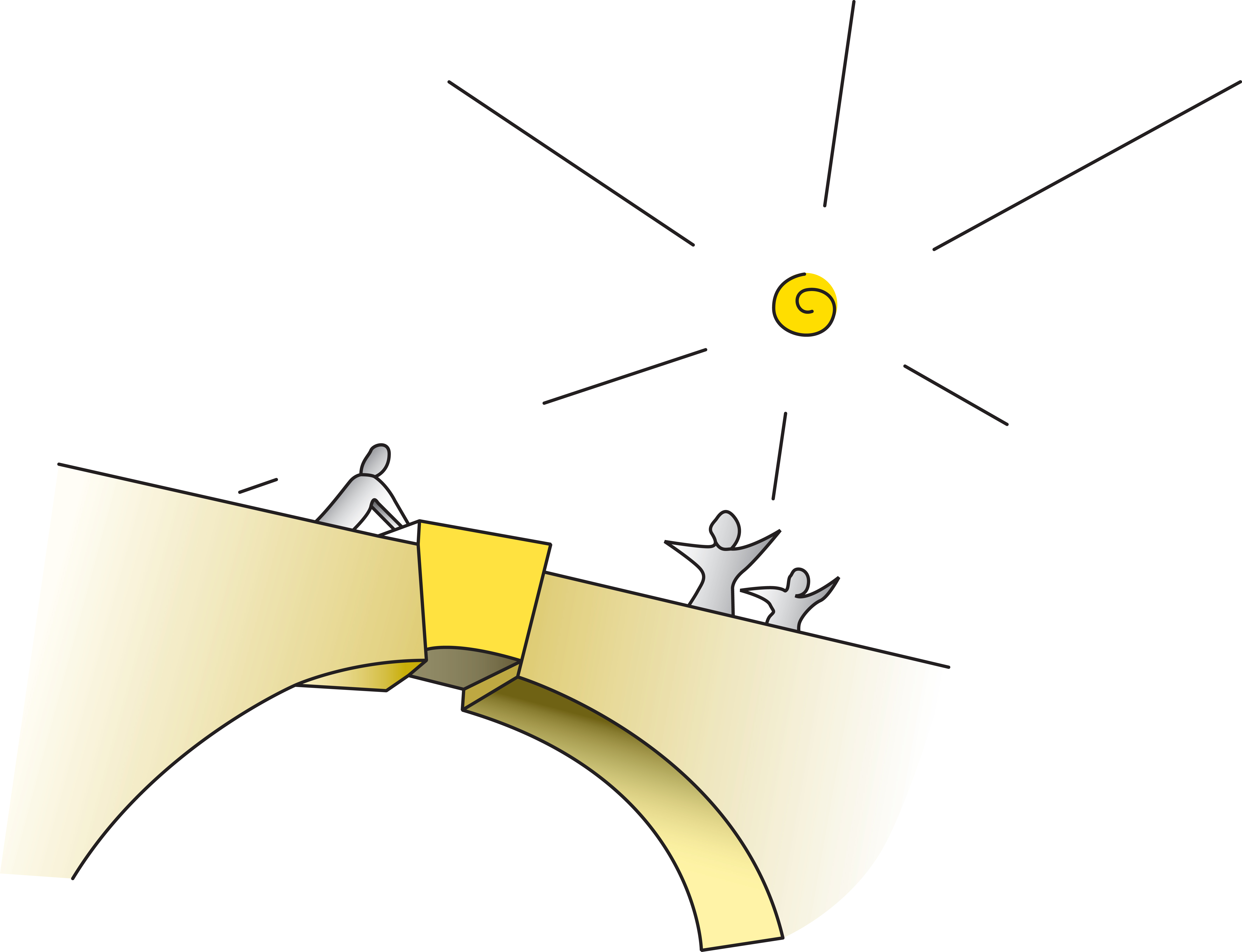 HKIV Beschwerdeformular 